Документы, предоставляемые администрацией МО Белореченский район для обнародования, поступившие в Белореченскую межпоселенческую центральную библиотеку отдел информации по вопросам местного самоуправления за ФЕВРАЛЬ и МАРТ 2020 годаПостановление администрации МО Белореченский район от 03.02.2020 №123  // Об утверждении Порядка формирования и ведения реестра мест (площадок) накопления твердых коммунальных отходов, расположенных на территории сельских поселений, входящих в состав МО Белореченский районПостановление администрации МО Белореченский район от 07.02.2020 №161  // Об утверждении административного регламента «Осуществление муниципального контроля за использованием и охраной недр при добыче общереспространенных полезных ископаемых, а также при строительстве подземных сооружений, не связанных с добычей полезных ископаемых»Постановление администрации МО Белореченский район от 07.02.2020 №162  // Об утверждении административного регламента «Осуществление муниципального земельного контроля»Постановление администрации МО Белореченский район от 18.02.2020 №208  // О внесении изменений в постановление администрации МО Белореченский район от 15 сентября 2014 года №1935 «Об утверждении муниципальной целевой программы «Развитие физической культуры и спорта»Постановление администрации МО Белореченский район от 20.02.2020 №220  // О внесении изменений в постановление администрации МО Белореченский район от 1 декабря 2008 года №2449 «О введении отраслевой системы оплаты труда работников муниципальных учреждений образования МО Белореченский район»Постановление администрации МО Белореченский район от 20.02.2020 №233  // О внесении изменений в постановление администрации МО Белореченский район от 29 февраля 2016 года №431 «Об утверждении Положения об оплате труда работников муниципальных казённых учреждений МО Белореченский район»Постановление администрации МО Белореченский район от 21.02.2020 №234  // О внесении изменений в постановление администрации МО Белореченский район от 26 сентября 2016 года №2359 «Об утверждении муниципальной программы «Укрепление межнационального и межконфессионального согласия, развитие культуры народов, проживающих на территории МО Белореченский район, профилактика межнациональных (межэтнических) конфликтов на 2017-2022 годы»Постановление администрации МО Белореченский район от 21.02.2020 №236  // О внесении изменений в постановление администрации МО Белореченский район от 11 сентября 2019 года №2298 «Об утверждении ведомственной целевой программы «Содействие развитию малого и среднего предпринимательства в муниципальном образовании Белореченский район» на 2020 год»Постановление администрации МО Белореченский район от 21.02.2020 №240  // О внесении изменений в постановление администрации МО Белореченский район от 26 сентября 2016 года №2360 «Об утверждении муниципальной программы «Патриотическое воспитание населения МО Белореченский район на 2017-2022 годы»Постановление администрации МО Белореченский район от 21.02.2020 №241  // О внесении изменений в постановление администрации МО Белореченский район от 4 октября 2018 года №2172 «О дополнительных мерах по противодействию терроризму на территории МО Белореченский район»Постановление администрации МО Белореченский район от 04.03.2020 №283  // Об образовании комиссии по смотру готовности систем водопроводно-канализационного хозяйства, аварийно-оперативных бригад и специализированной техники МО Белореченский район.Постановление администрации МО Белореченский район от 04.03.2020 №284  // Об организации и проведении на территории Белореченского района праздничного мероприятия, посвященного Международному женскому дню»Постановление администрации МО Белореченский район от 04.03.2020 №290  // Об утверждении ведомственной целевой программы «Переселение граждан из аварийного жилищного фонда на территории МО Белореченский район на 2024 год»Постановление администрации МО Белореченский район от 05.03.2020 №291  // О внесении изменений в постановление администрации МО Белореченский район от 20 марта 2018 года №563 «Об утверждении муниципальной программы «Дети Кубани на 2018-2023 годы»С этими нормативными документами вы можете ознакомиться в межпоселенческой центральной библиотеке находящейся по адресу: ул. 40 лет Октября д.33Районное муниципальное бюджетное учреждение Белореченская межпоселенческая центральная библиотекаОтдел информации по вопросам местного самоуправления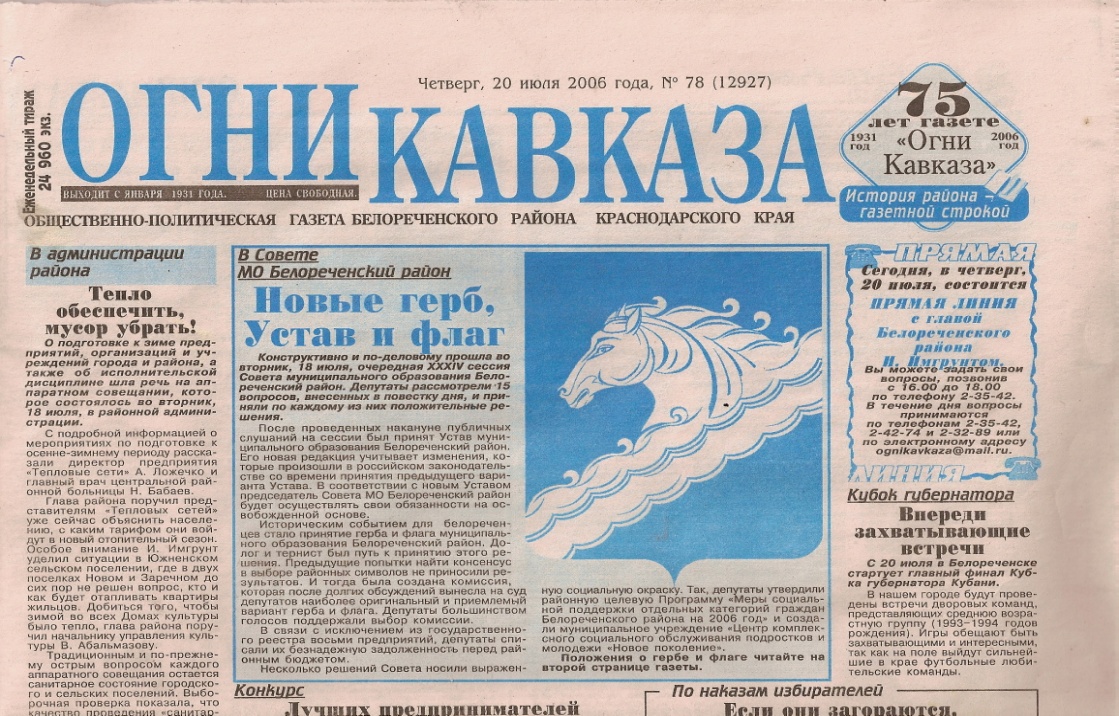 ИНФОРМАЦИОННЫЙ БЮЛЛЕТЕНЬ ПОСТАНОВЛЕНИЙ ГЛАВЫ МУНИЦИПАЛЬНОГО ОБРАЗОВАНИЯ БЕЛОРЕЧЕНСКИЙ РАЙОН2020г.